单位名称：                                                         日期：  2021年  月  日                                                      经办人：                   领导签字：注：本表须经对接单位领导签字确认或手机截屏签字。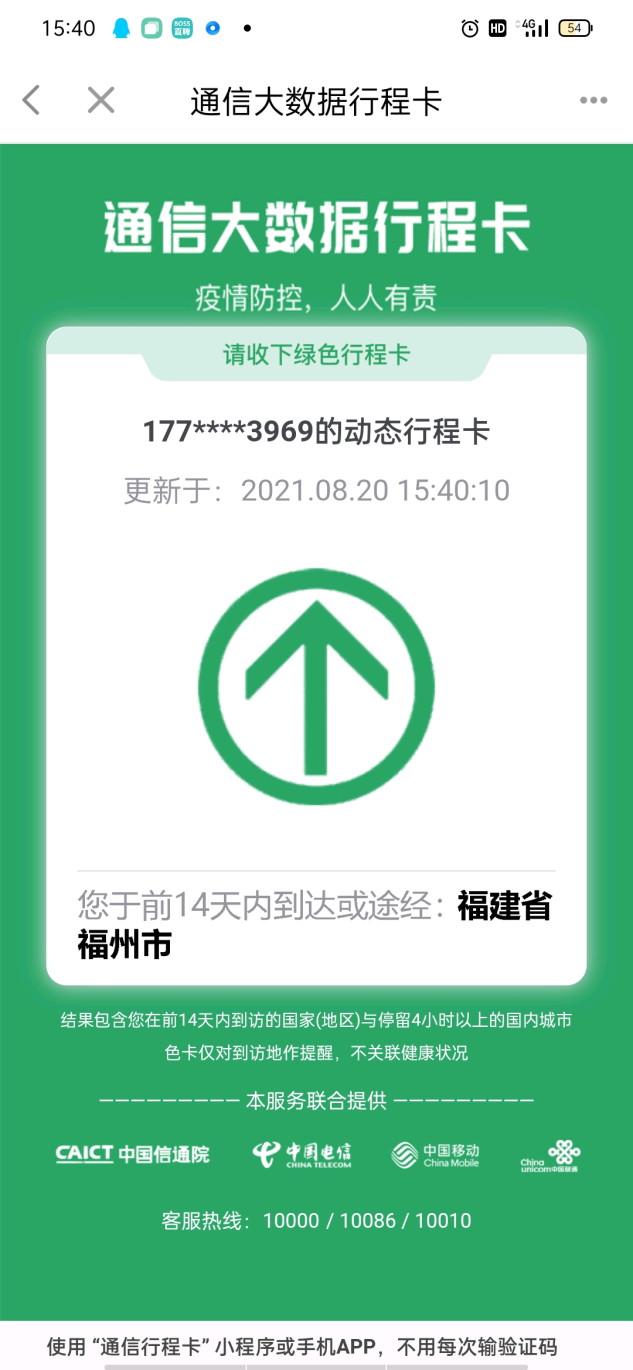 附件福建商学院外来人员(含外包服务人员)信息登记表学院名称姓名进校事由性别14天内旅居史14天内健康史入校交通方式（自驾填写车辆信息）实时健康码颜色实时行程卡入校校区时间备注